Р Е Ш Е Н И Еот 04 марта 2022г.                           рп Усть-Абакан                                 № 12Об утверждении Порядка осуществления единовременной ежегодной денежной выплаты на лечение и отдых выборным должностным лицам местного самоуправления, осуществляющим свои полномочия на постоянной основе, лицам, замещающим муниципальные должности муниципальной службы и муниципальным служащим Усть-Абаканского поссоветаРассмотрев ходатайство Главы Усть-Абаканского поссовета, в соответствии со ст. 135, 191 Трудового кодекса Российской Федерации, ст. 53 Федерального закона от 06.10.2003г № 131-ФЗ «Об общих принципах организации местного самоуправления в Российской Федерации (в актуальной редакции), ст. 22 Федерального закона от 02.03.2007г. № 25-ФЗ «О муниципальной службе в Российской федерации» (в актуальной редакции), Законом Республики Хакасия от 06.07.2007г. № 39-ЗРХ «О муниципальной службе в Республике Хакасия» (в актуальной редакции), ст. 29 Устава муниципального образования Усть-Абаканский поссовет,Совет депутатов Усть-Абаканского поссоветаР Е Ш И Л:1. Утвердить Порядок осуществления единовременной ежегодной денежной выплаты на лечение и отдых выборным должностным лицам местного самоуправления, осуществляющим свои полномочия на постоянной основе, лицам, замещающим муниципальные должности муниципальной службы и муниципальным служащим Усть-Абаканского поссовета (согласно приложению).2. Настоящее Решение вступает в силу со дня его официального опубликования.3. Направить настоящее Решение для подписания и опубликования в газете «Усть-Абаканские известия» Главе Усть-Абаканского поссовета Н.В. Леонченко.ГлаваУсть-Абаканского поссовета                                                                  Н.В. ЛеонченкоПредседатель Совета депутатовУсть-Абаканского поссовета                                                                   М.А. ГубинаПриложениек решению Совета депутатовУсть-Абаканского поссоветаот 04 марта 2022г. № 12Порядок осуществления единовременной ежегодной денежной выплаты на лечение и отдых выборным должностным лицам местного самоуправления, осуществляющим свои полномочия на постоянной основе, лицам, замещающим муниципальные должности муниципальной службы и муниципальным служащим Усть-Абаканского поссоветаНастоящий Порядок определяет порядок осуществления единовременной ежегодной денежной выплаты на лечение и отдых выборным должностным лицам местного самоуправления, осуществляющим свои полномочия на постоянной основе, лицам, замещающим муниципальные должности муниципальной службы и муниципальным служащим Усть-Абаканского поссовета.Единовременная ежегодная денежная выплата на лечение и отдых является пособием для оздоровления и выплачивается в целях обеспечения социальной защищенности указанных лиц.1. Условия осуществления и размер единовременной ежегодной выплаты на лечение и отдых1.1. Единовременная ежегодная денежная выплата на лечение и отдых выплачивается один раз в год, исходя из размера денежного содержания, установленного, выборным должностным лицам местного самоуправления, осуществляющим свои полномочия на постоянной основе, лицам, замещающим муниципальные должности муниципальной службы и муниципальным служащим Усть-Абаканского поссовета на день указанной выплаты.1.2. Единовременная ежегодная денежная выплата на лечение и отдых выплачиваются в следующих размерах:	при стаже муниципальной службы от 1 до 5 лет - в размере 100% месячного денежного содержания;	при стаже муниципальной службы от 5 до 10 лет - в размере 150% месячного содержания;	при стаже муниципальной службы свыше 10 лет - в размере 200% месячного содержания.Исчисление стажа муниципальной службы осуществляется в порядке, аналогичном установленному законодательством Республики Хакасия для государственной гражданской службы Республики Хакасия.1.3. Финансирование расходов по денежной выплате на лечение и отдых производится за счет средств бюджета муниципального образования Усть-Абаканский поссовет.2. Порядок и сроки единовременной ежегодной выплаты на лечение и отдых2.1.  Единовременная ежегодная денежная выплата лицам, замещающим муниципальные должности муниципальной службы и муниципальным служащим Усть-Абаканского поссовета выплачивается на основании письменного заявления представителю нанимателя (работодателя) один раз в течение календарного года после издания работодателем соответствующего распоряжения.2.2. При увольнении работника по его письменному заявлению денежная выплата на лечение и отдых производится пропорционально отработанному работником времени в текущем календарном году.2.3. В соответствии с  настоящим Порядком перерасчет суммы полученной денежной выплаты на лечение и отдых производится пропорционально фактически отработанному времени в году, в конце года, если работник находился в отпуске без денежного содержания свыше 14 календарных дней в суммарном количестве за год.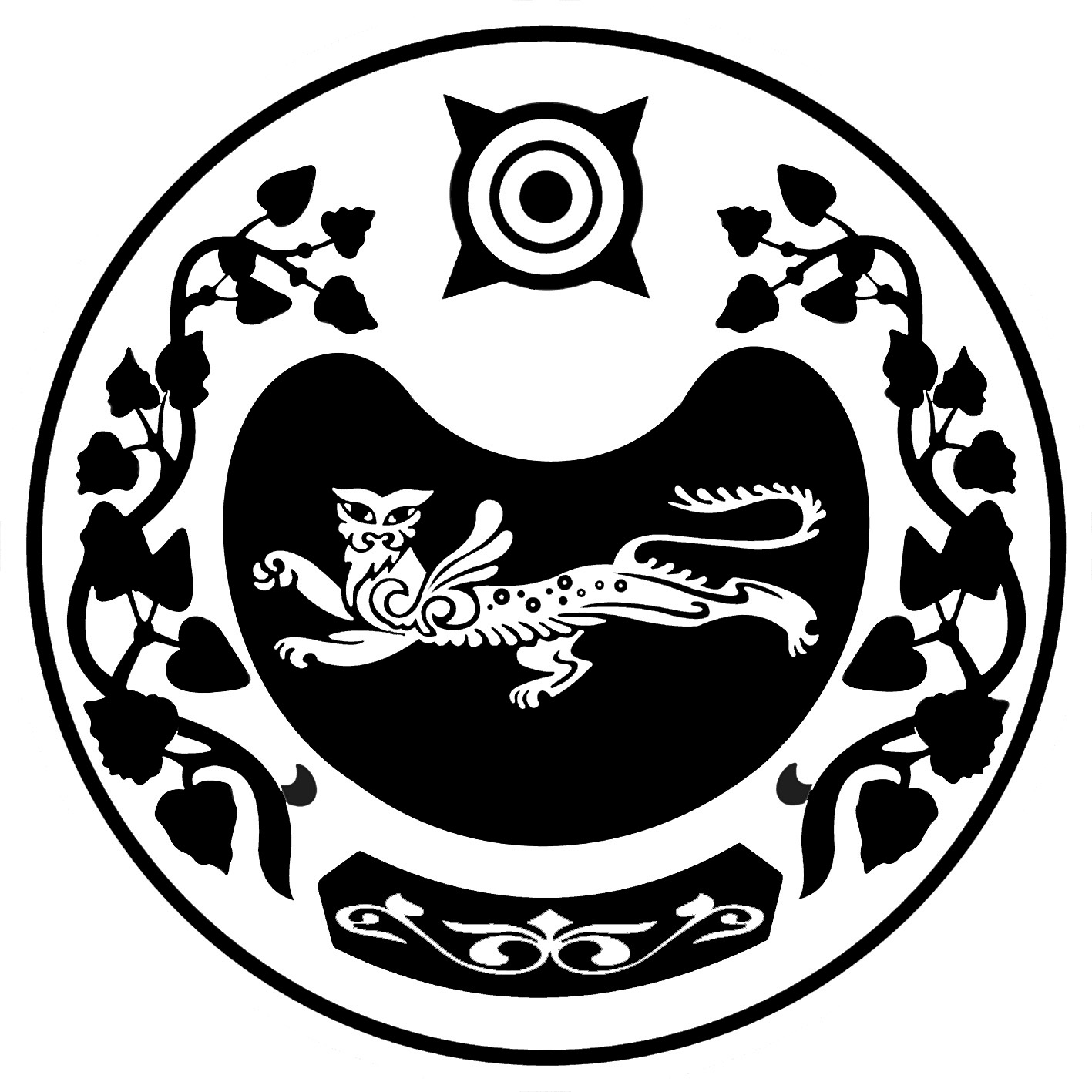 СОВЕТ ДЕПУТАТОВ УСТЬ-АБАКАНСКОГО ПОССОВЕТА